Referat fra møte i Faglig råd for bygg- og anleggsteknikkOnsdag 24. april 2019Utdanningsdirektoratet, 1 etg. Møterom 3kl. 10.00-16.00Dagsorden:Vår saksbehandler: Knut MaarudVår saksbehandler: Knut MaarudVår saksbehandler: Knut MaarudVår dato:16.05.2019Vår referanse:2019/130Vår dato:16.05.2019Vår referanse:2019/130Deres dato:Deres referanse: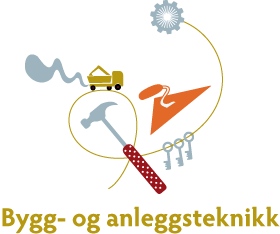 Til stedeRepresentererJørgen LeegaardBNLThomas NorlandBNLFrode Andersen (vare for Terje Eikevold)MEFAnne JensenNHO ServiceRune BergYSMarie Slåen GranøienFellesforbundetHege Skulstad EspeFellesforbundetBrede EdvardsenNorsk ArbeidsmandsforbundInge RasmussenUtdanningsforbundetPetter Høglund (vara for Hans Martin Pedersen)UtdanningsforbundetMarit RødsjøSkolenes LandsforbundOla Ivar EikebøKSTurid BorudKSAlida de Lange D'AgostinoElevorganisasjonenFra UtdanningsdirektoratetKnut MaarudAvdeling for fagopplæringMeldt forfall:Hans Martin Pedersen (vara møtte)UtdanningsforbundetTerje Eikevold (vara møtte)MEF16-19Godkjenne innkallingen til dagens møteUtdanningsforbundet har meddelt direktoratet at Hans Martin Pedersen har trukket seg som rådsmedlem, og at Petter Høglund foreslås som nytt medlem. Rådet sender blomster til Mari.Vedtak:Rådet godkjente innkallingen. 17-19Godkjenne referatet fra møtet 13. februar 2019 AU har besluttet at Share Point tas i bruk som kommunikasjonsløsning i rådet. Lenke Påloggingsinformasjon er sendt medlemmene. De som har problemer med å komme inn, bes sende e-post til Knut om dette. Vedtak:Rådet godkjente referatet.18-19Orienteringssaker:Implementering av ny tilbudsstruktur på de yrkesfaglige utdanningsprogrammeneI sak 7-19 vedtok rådet: «Lærerrepresentantene i rådet får i mandat i å se nærmere på dette og gi innspill til Udir om på spørsmålene innen fristen.» Inge Rasmussen utarbeidet rådets uttalelse, som er oversendt Udir.Søkertall 1. mars 2019Søkertallene per 1. mars 2019 viser nedgang i søkningen til bygg- og anleggstekniske fag. Søkningen til vg1 har utviklet seg slik:Antallet søkere til læreplass i byggfagene har økt fra 3 090 søkere i 2018 til 3 206 søkere i 2019. lenke. Høring - NOU 2019:4 Nye sjanser – bedre læring. Kjønnsforskjeller i skolen og utdanningsløp. Stoltenbergutvalgets rapport. Høringsfrist 03.05.2019. AU anbefaler at rådet ikke svarer på høringen. lenkeEkstrapoeng ved inntak på bakgrunn av kjønnSvar er nå gitt fra Udir til KD. Direktoratet anbefaler at det ikke gis ekstrapoeng på bakgrunn av kjønn.Status vekslingsmodeller – anbefaling til KunnskapsdepartementetDirektoratet har i brev til KD av 29.03.2019 anbefalt at vekslingsmodeller ikke innføres som en ny opplæringsordning. LenkeKvalitetssikring av yrkesbeskrivelser på utdanning.noYrkesbeskrivelser av stillasbygger, industrimaler, isolatør, fagoperatør i limtreproduksjonsfaget og fagoperatør i trelastfaget oppdateres i samarbeid med faglig råd. AU har videreformidlet oppgaven til fagpersoner i bransjeorganisasjonene. Kompetansekrav på ungdomstrinnet og yrkesfag i lærerutdanningenDepartementet foreslår at lærere i arbeidslivsfag og faget utdanningsvalg skal unntas fra de nye kravene om relevant kompetanse i undervisningsfaget (30 studiepoeng). Rådet sendte 18. april 2018 en henvendelse til Kunnskapsdepartementet om saken. Forslag om navneendring vg3 malerfagetForslag til navneendring på vg3 malerfaget til vg3 maler- og overflateteknikkfaget ble oversendt direktoratet 19.02.2019.Forslag om kryssløp fra vg1 TIP til vg2 overflateteknikk (industrimaler)Korrosjonsentreprenørenes Forening (KEF) har foreslått kryssløp fra vg1 TIP til vg2 overflateteknikk (industrimaler). AU anbefaler at saken tas på et senere tidspunkt. Saken utsettes til junimøtet, evt senere.Forslag om byggmontasjefagRådet har i utviklingsredegjørelsen for 2016 skissert behovet for et byggmontasjefag. Arbeidsutvalget vil på bakgrunn av tidligere behandling i rådet, og innspill som er kommet, oversende forslag om nytt lærefag til Utdanningsdirektoratet.NavnendringerForslag til navnendringer på snekkerfaget, malerfaget og borerigg sendes på første innspillrunde for vg3-læreplanene. Møtedatoer i 2019:19-19Fagfornyelsen - Andre innspillrunde vg1 bygg- og anleggsteknikkDirektoratet inviterer til andre innspillrunde for læreplaner i Vg1 yrkesfag. De ber her om innspill til hele læreplanen. I forrige innspillrunde vektla Udir kapittelet Om faget (den første delen i læreplanen). I denne runden kan hele læreplanen kommenteres. Høringsfrist er 01.05.2019. lenkeEtter gjennomgang i rådet sender AU inn en oppsummeringen av innspillene i høringsverktøyet til Udir. Vedtak:Rådet ber arbeidsutvalget kommentere utkast til læreplan for Vg1 bygg- og anleggsteknikk ut fra framlegg og diskusjon i møtet.20-19Forslag til innhold i vurderingskapittel i læreplaner for vg3 bygg- og anleggstekniske fagAlle læreplanene for Vg3 har et vurderingskapittel. For bygg- og anleggsfagene avsluttes Vg3 med fag-/svenneprøve og en yrkesteoretisk prøve, hvis denne innføres. Det er åpnet for at det i vurderingskapitlet kan være fagspesifikke bestemmelser om innhold og omfang av svenneprøven. Styringsdokumentene kan imidlertid begrense hva som faktisk kan formuleres. Et eksempel på retningslinjer fra Reform 94 for svenneprøver i tømrerfaget følger vedlagt.Det er viktig at rådet har oppfatning om innhold og omfang av fag-/svenneprøven i alle fag som ligger i utdanningsprogrammet. Leder gikk gjennom saken i møte.Vedtak:Rådet ber arbeidsutvalget sende et brev til direktoratet med forslag til rammer for tekst i vurderingskapitlet for Vg3-læreplanene i bygg- og anleggstekniske fag.21-19Høring – forslag til nye læreplaner for grunnskolen og de gjennomgående fagene i videregående opplæringForslag til nye læreplaner for grunnskolen, de gjennomgående fagene i videregående opplæring samt noen programfag er sendt på høring. lenke. Støtte til høringen: Introduksjon til hva som er nytt og endret i fagene: Les våre oppsummeringer. Funksjonalitet som kommer i den nye digitale læreplanvisningen: Se denne korte filmen. Følgende fellesfag på vg2 nivå inngår i bygg- og anleggsteknikk:EngelskKroppsøvingMatematikkNorskSamfunnsfagDette er siste mulighet for å komme med innspill før læreplanene blir fastsatt av Kunnskapsdepartementet høsten 2019. Frist for å svare på høringen er 18. juni 2019. Vedtak:Saken tas opp på rådets møte 05.06.2019. Presentasjoner fra work-shop sender rådets medlemmer. Presentasjonene:  lenken22-19Fagarbeider- og arbeidsgiverundersøkelsen innen helse- og oppvekstfag og bygg- og anleggstekniske fagFafo og NIFU har på oppdrag for Utdanningsdirektoratet gjennomført fagarbeider- og arbeidsgiverundersøkelsen innen HO og BA. Hovedrapporten fra prosjektet kommer våren 2020. Undersøkelsen er rettet til personer som nylig har fullført en yrkesfaglig utdanning og mot arbeidsgivere som har ansatt nyutdannede personer med yrkeskompetanse. Rapporten er muntlig presentert for SRY 09.04.2019, men vil ikke bli publisert før KD har gitt klarsignal.Vedtak:Rapporten er foreløpig ikke offentliggjort. Saken ble derfor utsatt.23-19Boreriggoperatørfaget – læreplan - forslag til navnendringRådet har mottatt følgende melding: Jeg har fått tilbakemelding fra MEF sin avdeling for brønn- og spesialboring og fra deltakerne i læreplangruppen som jobbet med læreplanen for faget i fjor sommer. Det ansees ikke som nødvendig å endre noe i læreplanen. Når det gjelder navn på studie og yrke er tilbakemeldingen følgende:Forslag til nytt navn på faget: Brønn- og borefagetForslag til nytt navn på fagbrevet: Brønnborer fastlandDersom det ikke er noen innsigelser eller andre forslag fra øvrige fageiere er det flott om vi kan behandle dette før neste rådsmøte slik at fremdriftsplanen ikke settes under press.Med vennlig hilsen Terje Eikevold. Kompetansesjef – Kompetanseavdelingen og MEF-skolenHøring om opprettelse av boreriggoperatørfaget og forslag til læreplan har vært på høring, med frist 21.februar. Lenke. Når det gjelder navnet på faget er 22 instanser enige i navnet, mens fire er uenige (se vedlegg).Vedtak:Faglig råd for bygg- og anleggsteknikk anbefaler at boreriggoperatørfaget gis navnet brønn- og borefaget, med brønnborer fastland som yrkestittel og navn på fagbrevet.Rådet anbefaler forslag til læreplan som foreligger, og ber direktoratet gjøre nødvendige beslutninger slik at faget kan iverksettes fra 1. august 2019.24-19Deltakelse i møte med Liedutvalget 09.05.2019 Det arrangeres et møte mellom bl.a. faglige råd og representanter fra Lied utvalget torsdag 9. mai 2019. Informasjon om utvalgets arbeid finner du her: https://www.liedutvalget.no/ Rådet er invitert med tre representanter. Invitasjonen følger vedlagt. Rådet ønsker å gi gode innspill til utvalget. Vi legger derfor opp til diskusjon i rådet slik at gode saker og gode argumenter kan komme fram. Det vises til vedlagt saksdokument utarbeidet av arbeidsutvalgetVedtak:Rådet ønsker å komme med innspill til Liedutvalget etter rådets junimøte:Følgende representanter fra rådet deltar i møte med Lied utvalget torsdag 9. mai 2019:Inge RasmussenPetter HøglundThomas Norland 25-19Sakkyndig NOKUT trevareNOKUT ber i e-post datert mandag 11. februar 2019 rådet om å foreslå et varamedlem som sakkyndig i trevare- og bygginnredningsfaget.Vedtak:Faglig råd for bygg- og anleggsteknikk foreslår Ståle Guneriussen hos H Vindu Fjerdingstad AS. som sakkyndig i NOKUT for trevaresnekkerfaget26-19Forsøk med modulstrukturert opplæringUtdanningsdirektoratet har mottatt et oppdrag fra Kunnskapsdepartementet om å utvide forsøket med moduler i videregående opplæring for voksne med lærefag fra utdanningsprogrammene for bygg- og anleggsteknikk og helse og oppvekstfag. Utdanningsdirektoratet vil samarbeide med Faglig råd for bygg- og anleggsteknikk i planlegging, modulutvikling og gjennomføring av utvidelsen av modulforsøkene i oppdrag 02-19. Hege Espe deltar på vegne av AU og rådet i planleggingsgruppe for modulforsøket. Hege Espe orienterte om saken. Nokut har falt ut av oppdragsbrevet. Au har tatt kont med departementet om dette.Vedtak:Faglig råd for bygg- og anleggsteknikk tar saken til etterretning27-19Fordypningsområder Vg3Direktoratet har oppnevnt en arbeidsgruppe med representanter fra de faglige rådene, som med utgangspunkt i grunnlagsdokumenter skal utarbeide forslag til alternative modeller og nasjonale prinsipper og rammer for fordypning på Vg3. Gruppa har følgende sammensetting:Liv Christiansen - FRTIPJørgen Leegaard - FRBAEspen Lynghaug - FRRM/FRNAMerete Sutton - FRSSRHans Jacob Edvardsen - FRELKristian Ilner er sekretær for arbeidsgruppen. Gruppa skal ifølge mandat fra Udir, rammer fra KD, og egne vurderinger, anbefale noen generelle prinsipper og retningslinjer for fordypninger som kan sammenfattes i en felles modell. Det er varslet at gruppa vil be om synspunkter fra rådene i møtet 24.04.2019.Vedtak:Faglig råd for bygg- og anleggsteknikk støtter utvalgets konklusjon.28-19Komprimerte opplæringsløp for voksneAv sak 13-19 framgår: Problemstillingen handler om tilfeller hvor voksne gjennomgår et opplæringsløp på Vg1 og Vg2 som er svært komprimert, uten at det foreligger realkompetansevurdering og enkeltvedtak i forkant. Rådet er opptatt av kvalitet i utdanningen og opplæringen i våre fag krever praktiske ferdigheter som må opptrenes over tid. Rådet vedtok:Rådet drøftet saken og har flere bekymringer knyttet til dette tema og hvor ulik praksisen ser ut til å være. Rådet mener at det ikke er akseptabelt å avkorte opplæringen på Vg1 og Vg2 etter andre ordninger enn de som allerede er etablert. Rådet ber om at fagpersoner fra Udir som kan svare på rådets spørsmål inviteres til å delta i rådsmøtet i april. I etterkant vil rådet følge opp med et vedtak om hva som er uklart og hvorvidt det er behov for tydeligere retningslinjer.Spørsmålet er: Hva er praksis per i dag, er det utbredt å komprimere utdanningen og hvilken dokumentasjon legges ved vitnemål? Inge Rasmussen og Jørgen Leegaard innledet til saken. Vedtak:Rådet mener at det ikke er akseptabelt å avkorte opplæringen på vg1 og vg2 etter andre ordninger enn de som allerede er etablert.Rådet vil ta opp spørsmål om avkortede opplæringsløp med Liedutvalget. Saken tas opp på nytt i junimøtet.29-19Læreplanarbeidet Vg2 og Vg3Rådet er muntlig blitt forespurt av noen bransjer om hvordan læreplan Vg2 skal kunne bygges opp. Det er ønske fra bransjene om at de enkelte lærefag i Vg2 skal kunne beskrives som programfag i læreplan, eventuelt at kompetansemålene settes opp gruppert etter lærefagene. Dette vil være viktig hvis man skal kunne ta hensyn til retten til å arbeide i valgt lærefag både i Vg1 og Vg2, men kanskje særlig i Vg2. Det kan være aktuelt å skrive brev til Udir om saken.Rådets leder innledet i saken.Betong og mur: To programområder? Kan kompetansemålene sorteres på betong og på mur? Fagfornyelsen forutsetter tidlig spesialisering. Hvordan skal kompetansemålene formuleres. Valgfrie kompetansemål?Vedtak:Faglig råd for bygg- og anleggsteknikk ber om avklaring om det innenfor rammene for fagfornyelsen kan være valgfrie kompetansemål i læreplaner for vg2 bygg- og anleggsteknikk.30 - 19Forslag om endret struktur i stillasbyggerfaget fra 2020Stillasbyggerfaget er i ny struktur fra 2020 foreslått som særløpsfag. Korrosjons- isolerings- og stillasentreprenørenes forening (KIS) ber i e-post datert 18.03.2019 om at strukturen for stillasbyggerfaget skal fortsette å være et 2 + 2 løp. Faget anbefales å bygge på vg2 betong og mur. Foreningen begrunner dette med at stillas etter alt å dømme vi være en del av læreplanen på vg2 betong og mur, og at både betongfagarbeidere og murere er brukere av stillaser. Foreningen mener også at både fellesfag og programfag på vg2 mur og betong vil være relevante for stillasbyggere. Et tredje forhold er aldersbestemmelser som kompliserer opplæring når lærlingene kommer direkte fra vg1.Søknaden har tilslutning fra Fellesforbundet, som har de fleste fagorganiserte i faget, og fra BNL, som organiserer de fleste stillasentreprenørene innen bygningsbransjen.KIS har i søknaden også omtalt ønsket om etablering av nasjonale sentre i faget. Rådet vil ta opp dette spørsmålet på et senere tidspunkt.Saken ble foreslått utsatt. Direktoratet kommenterte at læreplanarbeidet i stillasbyggerfaget da ville komme i utakt med det øvrige vg3-læreplanarbeidet.Vedtak:Saken ble utsatt.31-19Eventuelt